附件3平阳县重要水域分布总图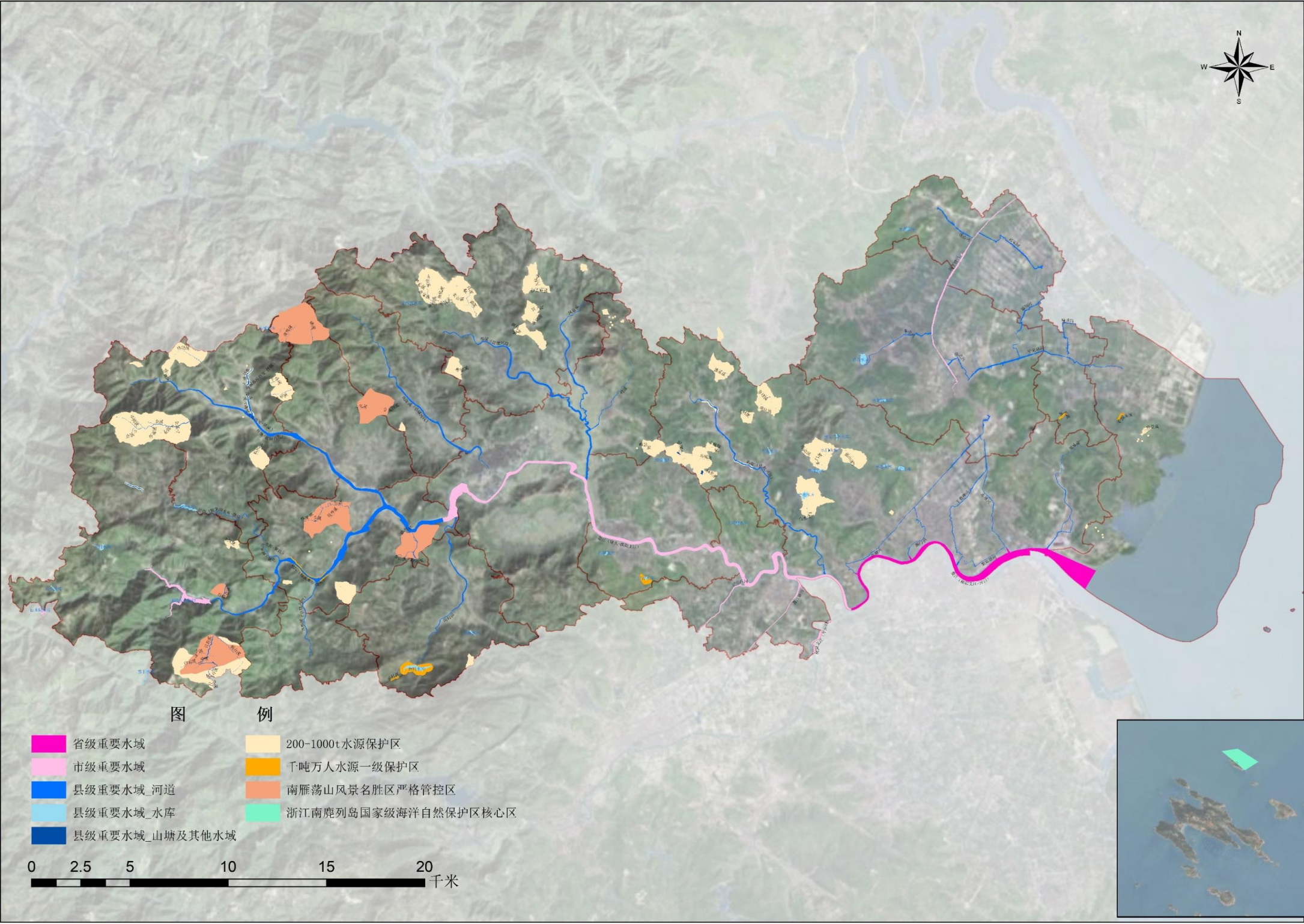 